OBJAŚNIENIA:Konstrukcja jednolitego rzeczowego wykazu akt, zwanego dalej wykazem akt, opiera się na:jednolitości klasyfikowania dokumentacji w oparciu o kryteria rzeczowe;systemie klasyfikacji dziesiętnej;ustaleniu kwalifikacji archiwalnej dla klas na końcowym etapie podziału w wykazie akt;ujęciu w wykazie akt wszystkich zagadnień, którymi zajmuje się Państwowa Wyższa Szkoła Zawodowa w Głogowie, a tym samym całości dokumentacji, która powstaje i jest gromadzona w związku z realizowaniem tych zagadnień.Jednolitość klasyfikacji dokumentacji, o której mowa w ust. 1 pkt 1, polega na jej niezależności od struktury organizacyjnej Państwowej Wyższej Szkoły Zawodowej w Głogowie i od podziału jej kompetencji.Oparcie budowy wykazu akt na systemie klasyfikacji dziesiętnej, o której mowa w ust. 1 pkt 2, polega na dokonaniu podziału wszystkich zagadnień, którymi zajmuje się Państwowa Wyższa Szkoła Zawodowa w Głogowie, a tym samym całości wytwarzanej i gromadzonej w związku z tym dokumentacji, na maksymalnie dziesięć klas pierwszego rzędu, zwanych dalej „klasami głównymi”. W ramach każdej klasy głównej dokonuje się podziału na klasy drugiego rzędu (minimum – dwie, maksimum – dziesięć). Dalszy podział klas na klasy kolejnych rzędów dokonywany jest analogicznie aż do stworzenia klasy końcowej, czyli klasy oznaczonej kategorią archiwalną, dla której prowadzi się spis spraw lub w ramach której grupuje się dokumentację bez wymogu rejestracji w ramach spraw.Ustalenie dla klas końcowych kwalifikacji archiwalnej polega na przyporządkowaniu tym klasom oznaczeń kategorii archiwalnej, wynikających odpowiednio z przepisów wydanych na podstawie art. 5 ust. 2 ustawy z dnia 14 lipca 1983 r. o narodowym zasobie archiwalnym i archiwach (Dz. U. z 2015 r. poz. 1446).Wykaz akt cechuje się budową logiczną, czyli każda klasa jest rzeczowo powiązana z klasą wyższego i niższego rzędu, przy czym klasa niższego rzędu zawsze wywodzi się z klasy wyższego rzędu. W ten sposób klasa wyższego rzędu mieści w sobie wszystkie zagadnienia przyporządkowane do klas niższego rzędu w ramach tej klasy Każda klasa otrzymuje symbol klasyfikacyjny stanowiący kombinację cyfr:dla klas pierwszego rzędu to symbole jednocyfrowe od „0” do „9”;dla klas drugiego rzędu to symbole dwucyfrowe od „00” do „99”;dla klas trzeciego rzędu to symbole trzycyfrowe od „000” do „999”;dla klas czwartego rzędu to symbole czterocyfrowe od „0000” do „9999”.Wolne klasy wykazu akt mogą być wykorzystane przez Państwową Wyższa Szkołę Zawodowa w Głogowie do dodania nowych klas, w trybie i na zasadach określonych w Instrukcji kancelaryjnej, stanowiącej załącznik nr 1 do zarządzenia Rektora nr 39/2017 z dnia 11 października 2017 r. w sprawie wprowadzenia Instrukcji kancelaryjnej, Instrukcji w sprawie organizacji i zakresu działania archiwum zakładowego oraz Jednolitego rzeczowego wykazu akt.Na opis klasy w wykazie akt składają się:symbol klasyfikacyjny, o którym mowa w ust. 6;hasło klasyfikacyjne, czyli sformułowanie nazwy zagadnienia;w przypadku klas końcowych – kategoria archiwalna, o której mowa w ust. 4.Na opis klasy może składać się, w razie potrzeby, uszczegółowienie hasła klasyfikacyjnego przez wyjaśnienia i szczegółowy komentarz na temat rodzaju dokumentacji, sposobu jej prowadzenia, nietypowych metod liczenia okresów przechowywania lub określenia kryteriów dla przyszłej ekspertyzy archiwalnej. .Wykaz haseł I  i  II rzędu0ZARZĄDZANIE00Organy kolegialne01Organizacja02Zbiory aktów normatywnych, legislacja i obsługa prawna03Strategie, programy, planowanie, sprawozdawczość i analizy04Informatyzacja05Skargi, wnioski, petycje, postulaty, inicjatywy i interpelacje06Reprezentacja i promocja07Współdziałanie z innymi podmiotami08Programy i projekty współfinansowane ze środków zewnętrznych, w tym Unii Europejskiej09Kontrole, audyt, szacowanie ryzyka1SPRAWY KADROWE10Regulacje oraz wyjaśnienia, interpretacje, opinie, akty prawne dotyczące zagadnień z zakresu spraw kadrowych11Nawiązywanie, przebieg, rozwiązywanie stosunku pracy oraz innych form zatrudnienia12Ewidencja osobowa13Bezpieczeństwo i higiena pracy14Szkolenie i doskonalenie zawodowe pracowników15Dyscyplina pracy16Sprawy socjalno-bytowe pracowników17Ubezpieczenia osobowe i opieka zdrowotna2ADMINISTROWANIE ŚRODKAMI RZECZOWYMI20Regulacje oraz wyjaśnienia, interpretacje, opinie, akty prawne dotyczące zagadnień z zakresu spraw administracyjnych21Inwestycje i remonty22Administrowanie i eksploatowanie obiektów23Gospodarka materiałowa24Transport, łączność, infrastruktura informatyczna i telekomunikacyjna25Ochrona obiektów i mienia oraz sprawy obronne26Zamówienia publiczne3FINANSE I OBSŁUGA FINANSOWA30Regulacje oraz wyjaśnienia, interpretacje, opinie, akty prawne dotyczące zagadnień z zakresu spraw księgowych31Planowanie i realizacja budżetu32Rachunkowość, księgowość i obsługa kasowa33Obsługa finansowa funduszy i środków specjalnych34Opłaty i ustalanie cen35Inwentaryzacja36Dyscyplina finansowa4DYDAKTYKA40Regulacje oraz wyjaśnienia, interpretacje, opinie, akty prawne dotyczące zagadnień z zakresu studiów wyższych41Rekrutacja42Ewidencja studentów43Organizacja i tok studiów44Ukończenie studiów45Sprawy dyscyplinarne studentów46Sprawy socjalno-bytowe i bezpieczeństwo studentów47Działalność studencka48Studia podyplomowe49Kształcenie ustawiczne5DZIAŁALNOŚĆ NAUKOWO-BADAWCZA I ROZWÓJ KADRY50Regulacje oraz wyjaśnienia, interpretacje, opinie, akty prawne dotyczące zagadnień z zakresu badań naukowych, własności intelektualnej i rozwoju kadry51Badania naukowe52Rozwój kadry naukowo-dydaktycznej53Konferencje naukowe6ZBIORY BIBLIOTECZNE I WYDAWNICTWA60Regulacje oraz wyjaśnienia, interpretacje, opinie, akty prawne dotyczące zagadnień z zakresu zarządzania zbiorami bibliotecznymi i wydawnictw61Gromadzenie zbiorów bibliotecznych62Ewidencja zbiorów bibliotecznych63Konserwacja zbiorów bibliotecznych64Wydawnictwa7ŻŁOBEK70Ewidencja i rozliczanie pobytu dzieci w żłobku71Teczki osobowe dzieci72Listy obecności dzieci73Obsługa organizacyjno-techniczna funkcjonowania żłobkaSymbole klasyfikacyjneSymbole klasyfikacyjneSymbole klasyfikacyjneSymbole klasyfikacyjneHasło klasyfikacyjneOznaczenie kategoriiarchiwalnejUszczegółowienie hasła klasyfikacyjnegoIIIIIIIVHasło klasyfikacyjneOznaczenie kategoriiarchiwalnejUszczegółowienie hasła klasyfikacyjnego12345670ZARZĄDZANIE00Organy kolegialne000SenatAskład, porządek obrad (posiedzenia), lista obecności, protokoły z posiedzeń wraz z załącznikami, głosy w dyskusji, wnioski, referaty,  materiały na posiedzenia, sprawozdania z wykonania uchwał itp.; korespondencja związana z funkcjonowaniem organu001Rada Uczelni Askład, porządek obrad (posiedzenia), lista obecności, protokoły z posiedzeń wraz z załącznikami, głosy w dyskusji, wnioski, referaty,  materiały na posiedzenia, sprawozdania z wykonania uchwał itp.; korespondencja związana z funkcjonowaniem organu002Rady InstytutówAskład, protokoły posiedzeń, referaty, opracowania, sprawozdania, wnioski, wszelka korespondencja związana z funkcjonowaniem organu003Rada BibliotecznaAskład, protokoły posiedzeń, referaty, opracowania, sprawozdania, wnioski, wszelka korespondencja związana z funkcjonowaniem organu004Własne komisje i zespoły (stałe i doraźne)Askład, protokoły posiedzeń, opracowania, sprawozdania, wnioski, wszelka korespondencja związana z funkcjonowaniem organu005Udział w obcych gremiach kolegialnychAw tym w posiedzeniach organów jednostek nadrzędnych lub nadzorujących oraz np. KRASP, KRePUZ006Organizacja wyborów do organów UczelniA01Organizacja010Podstawy prawne działania i organizacja PWSZ w GłogowieAdotyczy m.in. aktów założycielskich, statutów, regulaminów organizacyjnych, zmian organizacyjnych, tworzenia i likwidacji, łączenia, rejestracji i odpisów z rejestrów, nadanie nr NIP, REGON, itp. Oraz wszelkiej korespondencji w tych sprawach011Organizacja organów i jednostek nadrzędnych i współdziałającychBE5m.in. innych uczelni, ministerstwa, i in.012Pełnomocnictwa, upoważnienia, wzory podpisów i podpisy elektroniczneB10w tym ich rejestry, bankowe karty wzoru podpisu; okres przechowywania liczy się od daty wygaśnięcia lub wycofania pełnomocnictwa lub upoważnienia013System zarządzania jakościąA014Ochrona i udostępnianie informacji ustawowo chronionych oraz informacji publicznej0140Wyjaśnienia, interpretacje, opinie, akty prawne dotyczące zagadnień z zakresu udostępniania informacji ustawowo chronionych oraz informacji publicznejA0141Ochrona informacji niejawnychBE10postępowanie sprawdzające, certyfikaty dopuszczenia, oświadczenia o zachowaniu tajemnicy służbowej i państwowej, dokumentacja nadzoru nad ochroną informacji niejawnych. Okres przechowywania liczy się od roku następnego po wygaśnięciu zobowiązania lub uprawnienia dostępu do informacji niejawnych0142Ochrona danych osobowychBE10dostęp i nadzór nad przetwarzaniem danych osobowych0143Udostępnianie informacjiBE10w tym obsługa informacji publicznej oraz obsługa merytoryczna Biuletynu Informacji Publicznej015Obsługa kancelaryjna0150Przepisy kancelaryjne i archiwalne oraz wyjaśnienia i poradnictwoAw tym instrukcja kancelaryjna, jednolity rzeczowy wykaz akt, instrukcja w sprawie organizacji i zakresie działania Archiwum zakładowego, itp. oraz korespondencja w ww. sprawach0151Środki do rejestrowania i kontroli obiegu dokumentacjiB5w tym pomocniczy rejestr korespondencji, książka pocztowa, rejestry przesyłek, dowody opłat, itp.0152Opracowanie oraz wdrażanie wzorów formularzy oraz ich wykazyA0153Ewidencja druków ścisłego zarachowaniaB10przy czym zamówienia i realizacja zamówień przy klasie 2300154Ewidencja pieczęci i pieczątek oraz ich wzory odciskoweAprzy czym zamówienia i realizacja zamówień przy klasie 230016Archiwum zakładoweprzy czym przepisy kancelaryjne i archiwalne klasyfikowane są przy klasie 0210160Ewidencja dokumentacji przechowywanej w archiwum zakładowymAprzy czym sposób prowadzenia ewidencji uregulowano w instrukcji w sprawie organizacji i zakresu działania archiwum zakładowego0161Przekazywanie dokumentacji do Archiwum państwowegoA0162Brakowanie dokumentacji niearchiwalnejAw tym korespondencja, protokoły oceny dokumentacji niearchiwalnej, spisy dokumentacji przekazywanej do zniszczenia, protokoły potwierdzające zniszczenie dokumentacji0163Udostępnianie i wypożyczanie dokumentacji w archiwum zakładowymB5w tym zezwolenia, karty lub rejestry udostępniania i wypożyczania akt0164Profilaktyka i konserwacja dokumentacji w archiwum zakładowymB100165Skontrum dokumentacjiA0166Doradzanie komórkom organizacyjnym w zakresie postępowania z dokumentacją oraz ustalanie terminów przejęcia dokumentacjiBE50167Wycofywanie dokumentacji ze stanu archiwum zakładowegoA02Zbiory aktów normatywnych, legislacja i obsługa prawna020Zbiór normatywów zewnętrznych wydanych przez władze nadrzędneBE10normatywy wydane w formie: zarządzeń, decyzji, instrukcji, okólników itp.; okres przechowywania liczy się od daty utraty mocy prawnej normatywu021Zbiór aktów normatywnych PWSZ w GłogowieAkomplet podpisanych uchwał, zarządzeń, instrukcji, wytycznych, pism okólnych, komunikatów, itp. Każdy rodzaj aktów normatywnych można grupować oddzielnie na każdy rok kalendarzowy. Dla każdego rodzaju aktów normatywnych zakłada się odrębną teczkę;022Sprawy sadowe i sprawy w postępowaniu administracyjnymBE10okres przechowywania liczy się od daty prawomocnego orzeczenia lub umorzenia sprawy023Opinie prawne na potrzeby własnej jednostkiBE10wykładnia i interpretacja własnych aktów normatywnych i umów oraz ogólnie obowiązujących przepisów np. z zakresu prawa pracy, prawa o szkolnictwie wyższym, prawa administracyjnego, finansowego itp., opinie, uwagi, wnioski dotyczące zewnętrznych aktów prawnych, programów, projektów03Strategie, programy, planowanie, sprawozdawczość i analizyz wyjątkiem tych dotyczących zagadnień ujętych w klasie 3 i 4030Wyjaśnienia, interpretacje, opinie, akty prawne dotyczące sposobu opracowania strategii, programów, planów, sprawozdań i analizA031Plany perspektywiczne wieloletnie oraz sprawozdania z ich wykonaniaAm.in. strategie rozwoju, projekty i programy długofalowe032Plany i programy roczne oraz sprawozdawczość z ich wykonaniaAdotyczące całości działalności jak również poszczególnych jednostek organizacyjnych; plan rzeczowo-finansowy, sprawozdania roczne, bilans i analizy z wykonania budżetu033Plany operacyjne i sprawozdania z ich wykonaniaBE5miesięczne, kwartalne, półroczne; sprawozdania okresowe z wykonania budżetu 034Sprawozdawczość statystyczna0340Źródłowe materiały statystyczneBE5m.in. ankiety, karty i formularze statystyczne; okres przechowywania liczy się od daty opracowania końcowego, obejmującego całość danych źródłowych0341Statystyczne opracowania cząstkoweB5jeżeli sprawozdania cząstkowe w danym roku są zgodne co do zakresu i rodzaju danych ze sprawozdaniami o większym zakresie czasowym; okres przechowywania liczy się od daty opracowania końcowego, obejmującego całość danych źródłowych;0342Statystyczne opracowania końcowe A035Analizy0350Analizy tematyczne lub przekrojowe, ankietyzacjaAwłasne oraz sporządzane jako odpowiedzi na ankiety0351Informacje no charakterze analitycznym i sprawozdawczym dla innych podmiotówAinne niż w klasie 0350, np. dla ministerstwa, urzędów, itp.04Informatyzacja040Wyjaśnienia, interpretacje, opinie, akty prawne dotyczące zagadnień z zakresu informatyzacjiAw tym Polityka Bezpieczeństwa Informatycznego041Projektowanie, homologacje , wdrażanie i eksploatacja oprogramowania i systemów teleinformatycznychBE10w tym bezpieczeństwa systemów; przy czym akta spraw dotyczących wszelkiego rodzaju instrukcji kwalifikowane są do kategorii A042Licencja na oprogramowanie i systemy teleinformatyczneB10043Ustalanie dostępu do danych i systemówB10uprawnienia; okres przechowywania liczy się od daty utraty uprawnień dostępu044Projektowanie i eksploatacja stron internetowychBE10poszczególne pliki umieszczane na stronach powinny być archiwizowane w formie elektronicznej; materiały źródłowe do stron – kat. B5045Elektroniczne archiwizowanie danych na nośnikach informatycznychBE5046Bezpieczeństwo publiczne - potwierdzanie profilu zaufanegoB2005Skargi, wnioski, petycje, postulaty, inicjatywy i interpelacje050Skargi i wnioskiA051Petycje, postulaty i inicjatywy obywatelskieA052Interpelacje i zapytaniaA06Reprezentacja i promocja060Wyjaśnienia, interpretacje, opinie, akty prawne dotyczące zagadnień z zakresu reprezentacji i promowania działalnościA061PatronatyA062Kontakty ze środkami publicznego przekazu0620Informacje własne dla środków publicznego przekazu, odpowiedzi na informacje medialne, konferencje i wywiadyA0621Monitoring środków publicznego przekazuAw tym wycinki prasowe063Emblematy PWSZ w GłogowieAm.in. prowadzenie księgi pamiątkowej; zgoda na używanie logo PWSZ w Głogowie -B5064Promocja i reklama własnej działalnościBE5w tym udział w targach, wystawach oraz materiały promocyjne i reklamowe065Uroczystościw tym również imprezy, spotkania o charakterze nienaukowym0650Organizacja własnych uroczystościAprogramy, scenariusze, teksty odczytów, referatów, sprawozdania, plakaty, ulotki itp.; w tym obsługa organizacyjno-administracyjna 0651Udział w uroczystościach obcychAprogramy, teksty własnych wystąpień, sprawozdania z czynnego uczestnictwa itp.; w tym obsługa organizacyjno-administracyjna 066Zbiór zaproszeń, życzeń, podziękowań, kondolencjiBE5inne niż wchodzące w akta spraw07Współdziałanie z innymi podmiotami070Wyjaśnienia, interpretacje, opinie, akty prawne dotyczące współdziałania z innymi podmiotamiA071Nawiązywanie kontaktów i określanie zakresu współdziałania z innymi podmiotami na gruncie krajowym A072Kontakty z podmiotami zagranicznymi0720Nawiązywanie kontaktów i określanie zakresu współdziałania z uczelniami zagranicznymiAdotyczy wymiany informacji naukowych, doświadczeń w zakresie dydaktyki, wymiany kadry naukowej, działalności naukowobadawczej, współpracy z instytucjami naukowymi, w tym umowy o współpracy0721Udział pracowników w przedsięwzięciach zagranicznychAm.in. wyjazdy zagraniczne0722Przyjmowanie przedstawicieli i gości z zagranicyAprogram delegacji zagranicznych, rejestr pobytu delegacji zagranicznych, sprawozdania z przebiegu wizyty; w tym obsługa administracyjna08Programy i projekty współfinansowane ze środków zewnętrznych, w tym Unii Europejskiejfundusze strukturalne Unii Europejskiej (Europejski Fundusz Społeczny, Europejski Fundusz Rozwoju Regionalnego), Programy Edukacyjne Komisji Europejskiej, Programy Ramowe Unii Europejskiej oraz programy i fundusze z innych źródeł krajowych i zagranicznych; podczas realizacji projektu dokumentację gromadzi się i przechowuje zgodnie z wytycznymi programowymi i umowami o dofinansowaniu projektu; każde hasło kwalifikacyjne należy rozwinąć na teczce aktowej o nazwę projektu; dokumentacje danego projektu przechowuje się w jednym miejscu; okres przechowywania liczy się od daty zakończenia realizacji projektu; sprawy finansowe przy klasie 33 080Wyjaśnienia, interpretacje, opinie oraz akty prawne dotyczące zagadnień z zakresu programowania i realizacji projektów finansowanych ze środków zewnętrznychA081Wnioskowanie o udział w programach i projektach finansowanych ze środków zewnętrznych oraz ich realizacjaAwniosek aplikacyjny wraz z załącznikami, listy intencyjne, pismo informujące o akceptacji wniosku i przyznaniu dofinansowania projektu z załącznikami i aneksami; w tym założenia organizacyjno-programowe; korespondencja merytoryczna. Dla pozostałej dokumentacji powstałej podczas realizacji projektu okres przechowywania zgodnie z kategorią archiwalną jwra lub umową. 09Kontrole, audyt, szacowanie ryzykaplanowanie i sprawozdawczość przy klasie 03090Wyjaśnienia, interpretacje, opinie oraz akty prawne dotyczące zagadnień z zakresu kontroli, audytu, szacowania ryzykaA091Kontrole 0910Kontrole zewnętrzneAprotokoły, zarządzenia pokontrolne oraz ich wykonanie; każda kontrola stanowi odrębną sprawę;0911Kontrole wewnętrzneAjak w klasie 09100912Książka kontroliBE5092AudytA093Szacowanie ryzyka dla realizacji zadańA1SPRAWY KADROWE10Regulacje oraz wyjaśnienia, interpretacje, opinie, akty prawne dotyczące zagadnień z zakresu spraw kadrowychAm.in. regulamin pracy, regulamin wynagradzania, wykazy etatów itp.11Nawiązywanie, przebieg i rozwiązywanie stosunku pracy oraz innych form zatrudnieniaprzy czym dokumentację zatrudnienia realizowanego w ramach programów i projektów współfinansowanych ze środków zewnętrznych gromadzi się i przechowuje zgodnie z wytycznymi programowymi i umowami o dofinansowaniu projektu, chyba, że kategoria archiwalna dokumentacji jest wyższa niż okres przechowywania wynikający z umowy,decyzje dot. konkretnego pracownika odkłada się do jego akt osobowych – kl. 120110Zapotrzebowanie i nabór kandydatów do pracyB2przy czym okres przechowywania ofert kandydatów nieprzyjętych i tryb ich niszczenia wynika z odrębnych przepisów111Konkursy na stanowiska1110Konkursy dotyczące zatrudniania pracowników naukowo-dydaktycznych i dydaktycznychBE10akta osób przyjętych odkłada się do akt osobowych; przy czym dokumentację posiedzeń komisji kwalifikuje się przy klasie „Własne komisje i zespoły (stałe i doraźne)” w ramach grupy rzeczowej 001111Pozostałe konkursy na stanowiskaBE10akta osób przyjętych odkłada się do akt osobowych; przy czym dokumentację posiedzeń komisji kwalifikuje się przy klasie „Własne komisje i zespoły (stałe i doraźne)” w ramach grupy rzeczowej 00112Obsługa zatrudnienia1120Obsługa i zatrudnianie pracownikówB10w tym nawiązanie i zakończenie stosunku pracy; akta dotyczące konkretnych pracowników odkłada się do akt osobowych1121Rozmieszczanie i wynagradzanie pracownikówB10korespondencja wewnętrzna, decyzje rektora dotyczące zatrudniania, delegowanie, przeniesienia, zastępstwa, awanse, podwyżki; akta dotyczące konkretnych pracowników odkłada się do akt osobowych;1122Zmiany obciążeń dydaktycznych nauczycieli akademickich B31123Oświadczenia majątkowe lub inne oświadczenia o osobach zatrudnionych i członkach ich rodzinB61124Opiniowanie i ocenianie osób zatrudnionychB10przy czym akta dotyczące poszczególnych pracowników można odłożyć do akt osobowych1125Organizacja staży, praktyk i prac interwencyjnychB10113Umowy cywilno-prawne 1130Umowy zlecenia ze składką na ubezpieczenie społeczneB10Umowy dotyczące  osób zgłoszonych do ubezpieczenia przed 1 stycznia 2019 r. kwalifikuje się do kategorii B50.Czas przechowywania liczy się od końca roku kalendarzowego, w którym ubezpieczony zakończył pracę u danego płatnika składek.1131Umowy zlecenia bez składki na ubezpieczenie społeczneB51132Umowy o dzieło ze składką na ubezpieczenie społeczneB10Umowy dotyczące osób zgłoszonych do ubezpieczenia przed 1 stycznia 2019 r. kwalifikuje się do kategorii B50.Czas przechowywania liczy się od końca roku kalendarzowego, w którym ubezpieczony zakończył pracę u danego płatnika składek.1133Umowy o dzieło bez składki na ubezpieczenie społeczneB5114Nagradzanie, odznaczanie i karanie1140Nagrody, premie, dodatkiB10ministra, rektora, jubileuszowe; dokumentacja dotycząca konkretnych osób dołączana do ich akt osobowych1141Odznaczenia Państwowe, samorządowe i inneB10także resortowe; m.in. wnioski, pisma o przyznaniu odznaczeń1142WyróżnieniaB10np. podziękowania, listy gratulacyjne, dyplomy, pochwały1143Odpowiedzialność porządkowaBc1144Odpowiedzialność dyscyplinarnaB10posiedzenia komisji dyscyplinarnej klasyfikuje się przy klasie „Własne komisje i zespoły (stałe i doraźne)” w ramach grupy rzeczowej 00115Sprawy wojskowe pracownikówB10116Dostęp osób zatrudnionych do informacji chronionych przepisami prawaBE2012Ewidencja osobowa120Akta osobowe osób zatrudnionychBE10Dla dokumentacji osób, których stosunek pracy został nawiązany przed 1 stycznia 1999 r. oraz w okresie po dniu 31 grudnia 1998 r. a przed 1 stycznia 2019 r., w którym pracodawca nie złożył raportu informacyjnego, akta osobowe kwalifikuje się do kategorii BE50. Czas przechowywania liczy się od końca roku kalendarzowego, w którym stosunek pracy wygasł lub uległ rozwiązaniu.Dla każdego pracownika prowadzi się oddzielną teczkę zgodnie z przepisami właściwego rozporządzenia121Legitymacje służboweB5w tym rejestr wydanych legitymacji, sprawy duplikatów, zwrócone legitymacje itp.122Zaświadczenia o zatrudnieniu i wynagrodzeniuB513 Bezpieczeństwo i higiena pracy130Przegląd warunków i bezpieczeństwa pracyAw tym ocena ryzyka zawodowego, inne analizy i oceny BHP131Wypadki i choroby zawodoweBE10przy czym dokumentacja wypadków zbiorowych, śmiertelnych, inwalidzkich kwalifikowana jest do kategorii A132Badania i pomiary czynników szkodliwych dla zdrowia w środowisku pracyB50m.in. dokumentacja dot. badań i pomiarów; rejestr czynników szkodliwych dla zdrowia oraz karta badań i pomiarów czynników szkodliwych133Profilaktyka zapobiegawczaB10także ekwiwalent za okulary134Karty ewidencji przydziału  odzieży i obuwia roboczego oraz środków ochrony indywidualnejB10Karty są prowadzone oddzielnie dla każdego pracownika.14Szkolenie i doskonalenie zawodowe pracowników140Szkolenia organizowane przez PWSZ w GłogowieB10w tym przy pomocy podmiotów zewnętrznych; kopie dokumentacji dotycząca konkretnych osób dołączana do ich akt osobowych141Dokształcanie pracownikówB5studia, szkolenia, specjalizacje organizowane przez inne podmioty; kopie dokumentacji dotycząca konkretnych osób dołączana do ich akt osobowych15Dyscyplina pracy150Czas pracy1500Listy obecnościB31501Ewidencja zwolnień lekarskichB31502Rozliczanie czasu pracyB101503Delegacje służboweB3w tym ewidencja1504Ustalanie i zmiany czasu pracyB10harmonogramy1505Ewidencja czasu pracyB105 lat  dla dokumentacji osób, których stosunek pracy został nawiązany przed 1 stycznia 1999 r. oraz w okresie po dniu 31 grudnia 1998 r. a przed 1 stycznia 2019 r., w którym pracodawca nie złożył raportu informacyjnego.Czas przechowywania liczy się od końca roku kalendarzowego, w którym stosunek pracy wygasł lub uległ rozwiązaniu.Dokumentacja prowadzona jest oddzielnie dla każdego pracownika.151Urlopy osób zatrudnionych1510Urlopy wypoczynkowe, naukowe, szkoleniowe, okolicznościowe i inneB103 lata dla dokumentacji osób, których stosunek pracy został nawiązany przed 1 stycznia 1999 r. oraz w okresie po dniu 31 grudnia 1998 r. a przed 1 stycznia 2019 r., w którym pracodawca nie złożył raportu informacyjnego.Czas przechowywania liczy się od końca roku kalendarzowego, w którym stosunek pracy wygasł lub uległ rozwiązaniu,Dokumentacja związana z ubieganiem się i korzystaniem z urlopu wypoczynkowego jest prowadzona oddzielnie dla każdego pracownika.1511Urlopy bezpłatne, macierzyńskie, ojcowskie, wychowawcze, dla poratowania zdrowia i in. B10przy czym akta dotyczące poszczególnych pracowników odkłada się do akt osobowych pracownika16Sprawy socjalno-bytowe pracowników160Sprawy socjalno-bytowe załatwiane w ramach zakładowego funduszu świadczeń socjalnychB5161Opieka nad emerytami, rencistami i osobami niepełnosprawnymiB5162Wspieranie osób zatrudnionych w zakresie zaspokajania potrzeb mieszkaniowych i ulg na przejazdyB10m.in. pożyczki mieszkaniowe17Ubezpieczenia osobowe i opieka zdrowotna170Ubezpieczenia społeczne i zdrowotne w ZUSB10zgłoszenie albo wyrejestrowanie pracodawcy do albo z ubezpieczenia pracowniczego; rejestry, deklaracje rozliczeniowe itp.171Emerytury i rentyB10jak w klasie 170172Ubezpieczenia w towarzystwach ubezpieczeniowychB10zbiorowe bądź indywidualne; niezwiązane z ZUS; okres przechowywania liczy się od upływu terminu umowy ubezpieczeniowej173Opieka zdrowotna1730Organizowanie i obsługa opieki zdrowotnejB101731Badania lekarskie w zakresie medycyny pracyB10wykaz oraz korespondencja2ADMINISTROWANIE ŚRODKAMI RZECZOWYMIprzy czym dokumentację wytworzoną  w ramach programów i projektów współfinansowanych ze środków zewnętrznych gromadzi się i przechowuje zgodnie z wytycznymi programowymi i umowami o dofinansowaniu projektu, chyba, że kategoria archiwalna dokumentacji jest wyższa niż okres przechowywania wynikający z umowy20Regulacje oraz wyjaśnienia, interpretacje, opinie, akty prawne dotyczące zagadnień z zakresu spraw administracyjnychA21Inwestycje i remonty210Inwestycje BE5m.in. zapotrzebowania, umowy, dokumentacja techniczno-prawna; dla każdej inwestycji prowadzi się odrębną teczkę zawierającą: pozwolenie na budowę z projektem budowlanym, projekt budowlano-wykonawczy, architektoniczny, techniczny, dziennik budowy, dziennik montażu, protokoły odbiorów częściowych i końcowych, książkę obmiarów, operaty geodezyjne, ewentualnie inne opisy i rysunki służące do realizacji obiektu;okres przechowywania liczy się od momentu rozliczenia inwestycji, przy czym dokumentacja techniczna obiektu przechowywana jest u użytkownika211RemontyBE5m.in. zapotrzebowania, umowy, dokumentacja techniczno-prawna; itp.22Administrowanie i eksploatowanie obiektów220Stan prawny nieruchomościAw tym nabywanie i zbywanie221Udostępnianie i oddawanie w najem lub dzierżawę własnych obiektów i lokali oraz najmowanie lokali na potrzeby własneB5okres przechowywanie liczy się od daty utraty obiektu lub wygaśnięcia umowy najmu222Konserwacja i eksploatacja bieżąca budynków, lokali i pomieszczeńB5korespondencja dot. konserwacji, zaopatrzenia w energię elektryczną, gaz, wodę, sprawy oświetlenia i ogrzewania (zapotrzebowania, umowy itp.), utrzymanie czystości, dekorowanie, flagowanie itp., w tym przegląd stanu technicznego223Gospodarowanie terenami wokół obiektówB5tereny zielone, parkingi, itp.224Podatki i opłaty publiczneB10deklaracje, wymiary podatków (z wyjątkiem dowodów i dokumentacji księgowej), zaświadczenia z urzędu skarbowego23Gospodarka materiałowadotyczy środków trwałych i nietrwałych230Zaopatrzenie w sprzęt, aparaturę naukowo-badawczą, techniczną, audiowizualną, sprzęt komputerowy i sieciowy, materiały i pomoce biuroweB5w tym zamówienia, zapotrzebowania, reklamacje, korespondencja handlowa z dostawcami231Magazynowanie i użytkowanie środków trwałych i nietrwałychB5dowody przychodu i rozchodu, zestawienia ilościowo-wartościowe, zestawienia wyposażenia, (wykaz sprzętu i aparatury w pracowniach przydzielanej opiekunom)232Ewidencja środków trwałych i nietrwałychB10m.in. księgi inwentarzowe, 233Eksploatacja i likwidacja środków trwałych i przedmiotów niskocennychB10dowody przyjęcia do eksploatacji, dowody zmiany miejsca użytkowania środka, protokoły likwidacji itp.; okres przechowywania liczy się od momentu upłynnienia środka234Konserwacja, naprawa, przeglądy i modernizacja, remonty aparatury naukowo-badawczej, technicznej, audiowizualnej, sprzętu komputerowego i sieciowegoB5zlecenia napraw, prowadzenie przeglądów bieżących, naprawy serwisowe, gwarancyjne i pogwarancyjne, 24Transport, łączność, infrastruktura informatyczna i telekomunikacyjna240Zakup środków i usług transportowych, łączności, pocztowych i kurierskichB5241Eksploatacja własnych środków transportowychB5karty drogowe samochodów, karty eksploatacji samochodów, przeglądy techniczne, remonty bieżące i kapitalne, sprawy garaży, myjni itp.242Użytkowanie obcych środków transportowychB5zlecenia, umowy o wykorzystaniu prywatnych samochodów243Eksploatacja środków łączności (telefonów, faxów)B5w tym dokumentacja dotycząca konserwacji i remontów środków łączności244Organizacja i eksploatacja infrastruktury informatycznej i telekomunikacyjnej (modemów, łączy internetowych)B1025Ochrona obiektów i mienia oraz sprawy obronne250Ochrona mienia uczelniBE10m.in. umowy, książki dyżurów portierów, grafiki dyżurów,  umowy o monitoring i konserwację systemu alarmowego251Ochrona przeciwpożarowaBE10ogólne zasady i przepisy dotyczące bezpieczeństwa przeciwpożarowego Uczelni (zabezpieczenia budynków przez montaż urządzeń sygnalizacji pożaru, instrukcje dotyczące ochrony przeciwpożarowej w jednostkach), opracowania własne – kat. A, zewnętrzne – kat. B10; protokoły przeglądu sprzętu ppoż.252Ubezpieczenia majątkowe B10m.in. ubezpieczenia od pożaru, kradzieży nieruchomości, ruchomości, środków transportu itp., sprawy odszkodowań, okres przechowywania liczy się daty wygaśnięcia umowy253Sprawy obronne, obrony cywilnej i zarządzanie kryzysoweBE1026Zamówienia publicznew zakresie działalności całej jednostki260Wyjaśnienia, interpretacje, opinie oraz akty prawne dotyczące zagadnień z zakresu zamówień publicznychAprzepisy własne; przepisy zewnętrzne – kat B10261Rejestr zamówień publicznychB10262Dokumentacja przetargowaB5oferty, ogłoszenia, , specyfikacja istotnych warunków zamówień, protokoły komisji, odwołania, itp.; dla każdego postępowania zakłada się osobna teczkę;263Inne zamówienia publiczneB5m.in. zapytania ofertowe3FINANSE I OBSŁUGA FINANSOWO-KSIĘGOWAprzy czym dokumentację wytworzoną  w ramach programów i projektów współfinansowanych ze środków zewnętrznych gromadzi się i przechowuje zgodnie z wytycznymi programowymi i umowami o dofinansowaniu projektu, chyba, że kategoria archiwalna dokumentacji jest wyższa niż okres przechowywania wynikający z umowy30Regulacje oraz wyjaśnienia, interpretacje, opinie, akty prawne dotyczące zagadnień z zakresu spraw finansowo-księgowychAw tym polityka rachunkowości, plany kont, ich projekty i uzgodnienia31Realizacja budżetu310Wieloletnia prognoza finansowaA311Rewizja budżetu i jego bilansuAbadanie bilansu – biegły rewident312Finansowanie i kredytowanie3120Finansowanie działalnościB5wnioskowanie, przyznawanie, przekazywanie i rozliczanie dotacji i dochodów; rozliczanie wydatków3121Finansowanie inwestycjiB53122Finansowanie remontówB53123Współpraca z bankami finansującymi i kredytującymiB53124Gospodarka pozabudżetowaB5313Egzekucja i windykacjaB1032Rachunkowość, księgowość i obsługa kasowa320Obrót gotówkowy i bezgotówkowy3200Obrót gotówkowyB53201Obrót bezgotówkowyB53202Depozyty kasowe, obsługa wadiumB5w tym kopie asygnat i kwitariuszy321Księgowość3210Dowody księgoweB53211Dokumentacja księgowaB5księgi lub kartoteki finansowe i inwentarzowe, dzienniki, zestawienia obrotów i sald, wykaz składników, aktywów i pasywów, rejestry3212RozliczeniaB53213Ewidencja syntetyczna i analitycznaB53214Uzgadnianie saldB53215Kontrole i rewizje kasyB53216Zobowiązania, poręczeniaB5322Księgowość materiałowo-towarowaB5323Rozliczenia płac i wynagrodzeń3230Dokumentacja płac i potrąceń z płacB5dokumentacja źródłowa do obliczania wysokości płac i potrąceń z płac (składki, podatki, pożyczki, zajęcia sądowe, nakazy potrąceń itp.); dokumentacja dodatkowych prac dydaktycznych i ponadwymiarowych godzin nadliczbowych; itp.3231Listy płacB10Dla dokumentacji osób zgłoszonych do ubezpieczenia przed 1 stycznia 2019 r., oraz w okresie po dniu 31 grudnia 1998 r. a przed 1 stycznia 2019 r., w którym pracodawca nie złożył raportu informacyjnego, listy płac kwalifikuje się do kategorii B50.Czas przechowywania liczy się od końca roku kalendarzowego, w którym ubezpieczony zakończył pracę u danego płatnika składek3232Kartoteki wynagrodzeńB10w tym rozliczanie składek ubezpieczenie społeczneDla dokumentacji osób zgłoszonych do ubezpieczenia przed 1 stycznia 2019 r., oraz w okresie po dniu 31 grudnia 1998 r. a przed 1 stycznia 2019 r., w którym pracodawca nie złożył raportu informacyjnego, listy płac kwalifikuje się do kategorii B50.Czas przechowywania liczy się od końca roku kalendarzowego, w którym ubezpieczony zakończył pracę u danego płatnika składek33Obsługa finansowa funduszy i środków specjalnychB10z wyjątkiem dokumentacji ujętej w klasie 08; okres przechowywania liczny się od momentu ostatecznego rozliczenia projektu lub programu34Opłaty i ustalanie cen340Ustalanie i zwalnianie z opłatB5np. czesne; wydawanie zaświadczeń341Ustalanie cen za własne wyrobyB535Inwentaryzacja350Wycena i przecenaB10351Spisy i protokoły inwentaryzacyjne, sprawozdania z przebiegu inwentaryzacji i różnice inwentaryzacyjneB536Dyscyplina finansowaBE104DYDAKTYKAprzy czym dokumentację wytworzoną  w ramach programów i projektów współfinansowanych ze środków zewnętrznych gromadzi się i przechowuje zgodnie z wytycznymi programowymi i umowami o dofinansowaniu projektu, chyba, że kategoria archiwalna dokumentacji jest wyższa niż okres przechowywania wynikający z umowy40Regulacje oraz wyjaśnienia, interpretacje, opinie, akty prawne dotyczące zagadnień z zakresu studiów wyższychAzałożenia organizacyjno-programowe dotyczące kierunków studiów, m.in. uruchamianie i likwidacja kierunków; , uprawnienia do prowadzenia kierunków, programy i plany kształcenia dla kierunków i specjalności, rekrutacja41Rekrutacja410Rekrutacja na studia pierwszego stopnia (studia stacjonarne i niestacjonarne)4100Postępowanie rekrutacyjne na studia pierwszego stopniaBE50protokoły komisji, decyzje (odkłada się do akt osobowych studenta); dotyczy też studentów obcokrajowców; korespondencja wyjaśniająca – B5; dokumentacja kandydatów nieprzyjętych na studia pierwszego stopnia w toku postępowania rekrutacyjnego – B24101Postępowanie odwoławcze na studia pierwszego stopniaB5odwołania, decyzje, korespondencja wyjaśniająca itp.; w przypadku uznania odwołania sprawę odkłada się do akt osobowych studenta – BE50; dotyczy też studentów obcokrajowców411Rekrutacja na studia drugiego stopnia (studia stacjonarne i niestacjonarne)4110Postępowanie rekrutacyjne na studia drugiego stopniaBE50protokoły komisji, decyzje (odkłada się do akt osobowych studenta); dotyczy też studentów obcokrajowców; korespondencja wyjaśniająca – B5; dokumentacja kandydatów nieprzyjętych na studia drugiego stopnia w toku postępowania rekrutacyjnego – B24111Postępowanie odwoławcze na studia drugiego stopniaB5odwołania, decyzje, korespondencja wyjaśniająca itp.; w przypadku uznania odwołania sprawę odkłada się do akt osobowych studenta – BE50; dotyczy też studentów obcokrajowców412Rekrutacja uczestników na inne formy szkolenioweB5np. zgłoszenia42Ewidencja studentów420Akta osobowe studentówBE50dotyczy studentów (w tym obcokrajowców) wszystkich studiów stacjonarnych i niestacjonarnych, absolwentów i skreślonych; w tym umowa o warunkach odpłatności za studia; dla każdego studenta prowadzi się odrębną teczkę421Album studentówA422Legitymacje studenckieB5Rejestr wydanych legitymacji i indeksów423Zaświadczenia dla studentówB5np. do banku, wojska, ZUS-u, wykaz ocen; rejestr; także kopie zaświadczeń43Organizacja i tok studiów430Programy przedmiotówAsylabusy431Tok studiówBE50podania studenta, decyzje, rozstrzygnięcia i postępowania w indywidualnych sprawach studentów; odkłada się do akt osobowych studenta klasa 420432Skreślenia z listy studentówBE50wnioski o skreślenie i decyzje433Harmonogramy zajęć dydaktycznych i egzaminów oraz sprawy porządkowe dotyczące organizacji roku akademickiegoB5w tym harmonogramy sesji egzaminacyjnej i egzaminów dyplomowych; propozycje do organizacji zajęć; zmiany do harmonogramów: odwołane zajęcia, informacje o godzinach rektorskich itp.434Egzaminy i inne formy zaliczenia zajęćBE50prace egzaminacyjne, protokoły z zaliczeń przedmiotów435Praktyki studenckieB5wszelka dokumentacja w sprawie przebiegu praktyk, w tym: porozumienia i umowy, karty oceny, dzienniczki praktyk, sprawozdania44Ukończenie studiów440Egzamin dyplomowyBE50w tym praca, organizacja egzaminu dyplomowego; protokoły441Dyplomy ukończenia studiówBE50w tym księga dyplomów442Zaświadczenia o ukończeniu studiówBE50443Nagrody dla absolwentówB545Sprawy dyscyplinarne studentówBE50postępowanie dyscyplinarne (wnioski, protokoły z posiedzeń, orzeczenia), wydalenia z uczelni; dla każdej sprawy zakłada się osobną teczkę;46Sprawy socjalno-bytowe i bezpieczeństwo studentów460Formy pomocy materialnej dla studentów4600Pomoc materialna dla studentów o charakterze socjalnymB5stypendia socjalne, specjalne dla osób niepełnosprawnych, zapomogi, pożyczki i kredyty, (wnioski i inna dokumentacja); decyzje odkłada się do akt osobowych studenta - klasa 4204601Stypendium rektora dla najlepszych studentówBE5wnioski i inna dokumentacja; decyzje odkłada się do akt osobowych studenta – klasa 4204602Stypendium ministra za wybitne osiągnięciaBE5wnioski i inna dokumentacja; decyzje odkłada się do akt osobowych studenta – klasa 420461Ubezpieczenia, wypadki, BHP4610Ubezpieczenie studentów w ZUS i w towarzystwach ubezpieczeniowychB10podania o zgłoszenie lub wyrejestrowanie z ubezpieczenia w ZUS, formularze zgłoszeniowe; wykazy, polisy, postępowanie odszkodowawcze; okres przechowywania liczy od momentu wygaśnięcia ochrony lub wypłaty odszkodowania.4611Wypadki studentówBE10dokumentacja merytoryczna, rejestru wypadków; wypadki śmiertelne- kat. A.4612Szkolenie BHPB5zbiorczy protokół zaliczeniowy ze szkolenia BHP47Działalność studencka470Działalność samorządu studentówAdokumentacja organizacyjna: deklaracje założycielskie, statuty, regulaminy organizacyjne, protokoły z posiedzeń471Działalność Uczelnianych Organizacji StudenckichAw tym Studenckie Koła Naukowe, kluby, organizacje akademickie, zespoły artystyczne; dla każdej UOS zakłada się odrębną teczkę zawierającą m.in. wnioski, statuty, regulaminy, listy członków, sprawozdania, składy zarządów; rejestr472Działalność innych organizacji studenckichAw tym KU AZS, stowarzyszenia; rejestr48Studia podyplomowe480Tworzenie, uruchamianie i likwidacja studiów podyplomowychAtym założenia organizacyjno-programowe, ewidencja481Rekrutacja na studia podyplomowe4810Postępowanie rekrutacyjne na studia podyplomoweBE50protokoły komisji, decyzje (odkłada się do akt osobowych słuchacza); korespondencja wyjaśniająca – B5; dokumentacja kandydatów nieprzyjętych na studia w toku postępowania rekrutacyjnego – B54811Postępowanie odwoławcze na studia podyplomoweB5odwołania, decyzje, korespondencja wyjaśniająca itp.; w przypadku uznania odwołania sprawę odkłada się do akt osobowych słuchacza – BE50; 482Organizacja studiów podyplomowychAharmonogramy, programy przedmiotów, propozycje do organizacji zajęć dydaktycznych, obsada osobowa zajęć dydaktycznych483Tok studiów podyplomowychBE50podania słuchaczy, decyzje, rozstrzygnięcia i postępowania w indywidualnych sprawach słuchaczy odkłada się do akt osobowych klasa 4850484Ewaluacja studiów podyplomowychB5ankiety ewaluacyjne485Ewidencja słuchaczy studiów podyplomowych4850Akta osobowe słuchaczy studiów podyplomowychBE50w tym umowa o kształcenie4851Pomoce ewidencyjne do akt osobowych słuchaczy studiów podyplomowychBE504852Zaświadczenia dla słuchaczy  studiów podyplomowychB5np. do banku, wojska, ZUS-u, wykaz ocen; rejestr; także kopie zaświadczeń486Wydawanie świadectwAw tym księga świadectw (rejestr)49Kształcenie ustawiczneBE50kursy dokształcające, szkolenia, itp.; sprawy dotyczące organizacji kształcenia ustawicznego (karty zgłoszeniowe, listy uczestników, kwestionariusze ewaluacyjne szkolenia, wykaz wydanych certyfikatów; dla każdego szkolenia zakłada się odrębną teczkę;) programy i materiały kat. A5DZIAŁALNOŚĆ NAUKOWO-BADAWCZA I ROZWÓJ KADRY50Regulacje oraz wyjaśnienia, interpretacje, opinie, akty prawne dotyczące zagadnień z zakresu badań naukowych, własności intelektualnej i rozwoju kadryA51Badania naukowe także projekty zewnętrzne, inwestycje aparaturowe itp.;510Organizacja badań naukowychAorganizacja i koordynacja badań naukowych; prace naukowe, wnioski, decyzje, umowy, raporty itp.; dla każdej pracy lub badania naukowego zakłada się oddzielną teczkę511Ochrona praw autorskichAumowy o przekazanie praw autorskich, zastrzeżenia, korespondencja wyjaśniająca, umowy licencyjne itp.512Projekty wynalazcze i racjonalizatorskieBE10w tym ewidencja projektów52Rozwój kadry naukowo-dydaktycznej520Kształcenie i doskonalenie nauczycieli akademickich Aorganizacja kształcenia i doskonalenia własnej kadry np. doktoraty, habilitacje, studia podyplomowe; dla każdej formy kształcenia można założyć oddzielną teczkę521Oceny nauczycieli akademickichAm.in. ewaluacja; korespondencja robocza dotycząca spraw organizacyjno-technicznych oceny nauczycieli akademickich – B553Konferencje naukowe530Konferencje naukowe, sympozja, zjazdy, seminaria, sesje organizowane przez PWSZ w GłogowieAprogramy, teksty - odczytów, referatów, protokoły z dyskusji, sprawozdania, plakaty, ulotki itp.531Udział w obcych konferencjach naukowych, sympozjach, sesjach, forach krajowych i zagranicznychAprogramy, wystąpienia uczestników z ramienia PWSZ w Głogowie, sprawozdania z czynnego uczestnictwa itp.6ZBIORY BIBLIOTECZNE I WYDAWNICTWA60Regulacje oraz wyjaśnienia, interpretacje, opinie, akty prawne dotyczące zagadnień z zakresu zarządzania zbiorami bibliotecznymi i wydawnictwA61Gromadzenie zbiorów bibliotecznychB5zakup wydawnictw krajowych i zagranicznych; wymiana krajowa i zagraniczna; zamówienia, umowy i porozumienia, korespondencja62Ewidencja zbiorów bibliotecznych620Inwentarz zbiorów bibliotecznychA621Skontrum zbiorów bibliotecznychA63Konserwacja zbiorów bibliotecznychBE564Wydawnictwa640Plan wydawnictwA641Teki wydawniczeAdla każdego tytułu książki, numeru czasopisma, druku akcydensowego zakłada się oddzielną teczkę obejmującą:, umowy, opinie, recenzje, projekty graficzne, inną korespondencję itp.; również rejestr wydanych tytułów642Publikacje wydawniczeApublikacje ogólnouczelniane, materiały promocyjne, akcydensy, itp.643Rozpowszechnianie wydawnictwB5organizowanie sprzedaży, marketing, udział w targach i wystawach książek644PoligrafiaB5dotyczy usług poligraficznych na potrzeby PWSZ w Głogowie (skład tekstu, korekta, ilustracje, druk, oprawa, itp.)7ŻŁOBEK70Ewidencja i rozliczanie pobytu dzieci w żłobkuB5rozliczenia z Dolnośląskim Urzędem Wojewódzkim, Gminą Miejską Głogów, itp.; m.in. wnioski o płatność i in., 71Teczki osobowe dzieciB5karta zgłoszeniowa, umowa o korzystanie z usług żłobka, karta informacyjna, upoważnienia, zgody rodziców, oświadczenia o stanie zdrowia, wypowiedzenia umowy;również teczki osobowe dzieci nieprzyjętych do żłobka72Listy obecności dzieciB373Obsługa organizacyjno-techniczna funkcjonowania żłobkaB5m.in. korespondencja dotycząca bieżącej pracy i funkcjonowania żłobka  z Dolnośląskim Urzędem Wojewódzkim, Gminą Miejską Głogów, itp.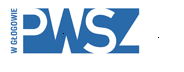 